   Standing Order Form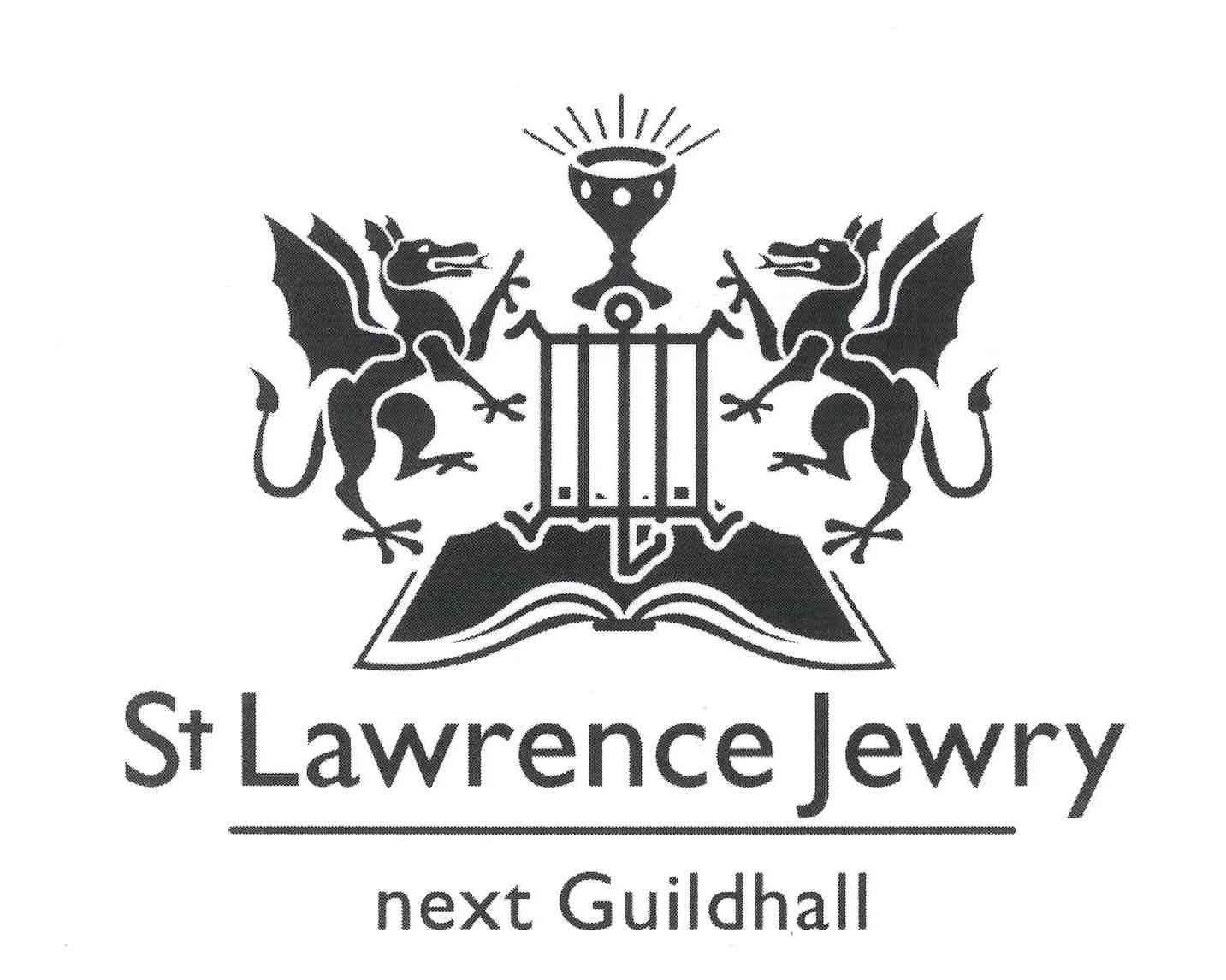 To the Manager:Please pay: 		Metro Bank, City of London Branch			London, EC2V 7JBFor the account of 	St Lawrence Jewry GCC			Sort Code: 23-05-80			Acct:  22158368The sum of £................ on the ........... day of ..................... 20....And thereafter every month until further notice and debit my account accordingly.Signed: ...............................................................Date ..............PTOContact details: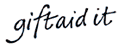 I would like tax to be reclaimed on this and any future donation under the Gift Aid Scheme.  I am a UK taxpayer and understand that if I pay less Income Tax and/or Capital Tax than the amount of Gift Aid claimed on all my donations in that tax year it is my responsibility to pay any difference.  Please tickYES  		NO  Signed:........................................................Date:.........................When completed and signed twice please return to: The Administrator, St Lawrence Jewry, Guildhall Yard, LONDON, EC2V 5AA.Name of Bank:Address:Postcode:Name of Account Holder:Sort Code:Account number:Name:Christian Names:Address:Postcode:Telephone:E mail: